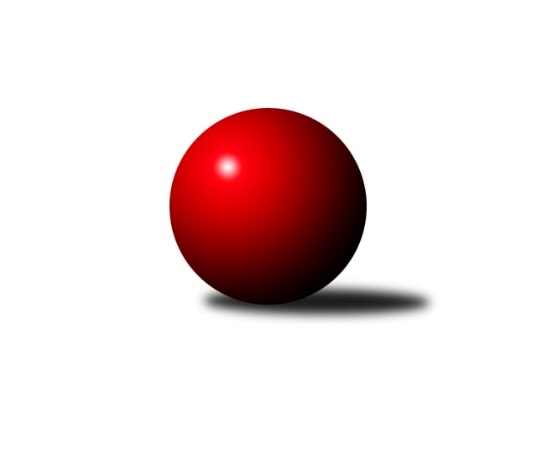 Č.10Ročník 2021/2022	2.2.2022Nejlepšího výkonu v tomto kole: 2493 dosáhlo družstvo: TJ Unie Hlubina EOkresní přebor Ostrava 2021/2022Výsledky 10. kolaSouhrnný přehled výsledků:TJ Sokol Dobroslavice	- SKK Ostrava B	7:1	2439:2243	9.0:3.0	31.1.TJ Michálkovice  B	- TJ Sokol Bohumín D	4:4	2281:2282	6.0:6.0	31.1.TJ Unie Hlubina E	- TJ Unie Hlubina C	5:3	2493:2487	6.0:6.0	1.2.TJ VOKD Poruba C	- SKK Ostrava C	6:2	2373:2304	6.0:6.0	2.2.Tabulka družstev:	1.	TJ Sokol Dobroslavice	9	9	0	0	61.0 : 11.0 	75.0 : 33.0 	 2491	18	2.	TJ Sokol Bohumín D	9	6	1	2	40.0 : 32.0 	56.5 : 51.5 	 2356	13	3.	TJ Sokol Bohumín E	8	4	1	3	33.0 : 31.0 	48.0 : 48.0 	 2327	9	4.	SKK Ostrava B	9	4	1	4	32.0 : 40.0 	51.5 : 56.5 	 2307	9	5.	SKK Ostrava C	9	4	0	5	31.0 : 41.0 	52.0 : 56.0 	 2290	8	6.	TJ Unie Hlubina C	9	3	0	6	34.5 : 37.5 	57.0 : 51.0 	 2329	6	7.	TJ VOKD Poruba C	9	3	0	6	33.0 : 39.0 	50.5 : 57.5 	 2361	6	8.	TJ Unie Hlubina E	9	3	0	6	26.5 : 45.5 	42.5 : 65.5 	 2244	6	9.	TJ Michálkovice  B	9	1	3	5	29.0 : 43.0 	47.0 : 61.0 	 2242	5Podrobné výsledky kola:	 TJ Sokol Dobroslavice	2439	7:1	2243	SKK Ostrava B	Karel Ridl	 	 217 	 197 		414 	 2:0 	 359 	 	178 	 181		Rostislav Hrbáč	René Gazdík	 	 200 	 197 		397 	 1:1 	 377 	 	173 	 204		Antonín Pálka	Martin Třečák	 	 227 	 220 		447 	 2:0 	 366 	 	181 	 185		Blažena Kolodějová	Karel Kuchař	 	 202 	 180 		382 	 1:1 	 400 	 	188 	 212		Jiří Koloděj	Václav Rábl	 	 209 	 184 		393 	 2:0 	 346 	 	169 	 177		Tomáš Polášek	Zdeněk Štefek	 	 217 	 189 		406 	 1:1 	 395 	 	192 	 203		Jaroslav Čapekrozhodčí: ved. družstevNejlepší výkon utkání: 447 - Martin Třečák	 TJ Michálkovice  B	2281	4:4	2282	TJ Sokol Bohumín D	Roman Raška	 	 167 	 155 		322 	 0:2 	 361 	 	173 	 188		Hana Zaškolná	Libor Pšenica	 	 176 	 214 		390 	 1:1 	 381 	 	199 	 182		Miroslav Paloc	Michal Borák	 	 188 	 213 		401 	 2:0 	 373 	 	176 	 197		Petr Kuttler	Jan Ščerba	 	 205 	 202 		407 	 2:0 	 366 	 	176 	 190		Václav Kladiva	Radomíra Kašková	 	 179 	 192 		371 	 0:2 	 412 	 	212 	 200		Markéta Kohutková	Radek Říman	 	 183 	 207 		390 	 1:1 	 389 	 	187 	 202		Vlastimil Pacutrozhodčí:  Vedoucí družstevNejlepší výkon utkání: 412 - Markéta Kohutková	 TJ Unie Hlubina E	2493	5:3	2487	TJ Unie Hlubina C	Radovan Kysučan	 	 233 	 219 		452 	 2:0 	 406 	 	214 	 192		Josef Kyjovský	Alena Koběrová	 	 193 	 194 		387 	 0:2 	 433 	 	220 	 213		Josef Hájek	Pavel Rybář	 	 191 	 197 		388 	 1:1 	 411 	 	225 	 186		Karel Kudela	Veronika Rybářová	 	 243 	 207 		450 	 1:1 	 422 	 	208 	 214		Oldřich Neuverth	František Tříska	 	 213 	 185 		398 	 1:1 	 402 	 	208 	 194		Josef Navalaný	Jan Petrovič	 	 198 	 220 		418 	 1:1 	 413 	 	203 	 210		Pavel Hrnčířrozhodčí:  Vedoucí družstevNejlepší výkon utkání: 452 - Radovan Kysučan	 TJ VOKD Poruba C	2373	6:2	2304	SKK Ostrava C	Jiří Číž	 	 206 	 201 		407 	 0:2 	 458 	 	237 	 221		Miroslav Heczko	Roman Klímek	 	 185 	 212 		397 	 2:0 	 343 	 	151 	 192		Oldřich Stolařík	Helena Martinčáková	 	 159 	 211 		370 	 1:1 	 354 	 	167 	 187		Miroslav Futerko	Jiří Adamus	 	 224 	 184 		408 	 2:0 	 309 	 	169 	 140		Vladimír Malovaný	Jaroslav Hrabuška	 	 180 	 215 		395 	 1:1 	 393 	 	188 	 205		Miroslav Futerko	Richard Šimek	 	 191 	 205 		396 	 0:2 	 447 	 	210 	 237		Martin Futerkorozhodčí:  Vedoucí družstevNejlepší výkon utkání: 458 - Miroslav HeczkoPořadí jednotlivců:	jméno hráče	družstvo	celkem	plné	dorážka	chyby	poměr kuž.	Maximum	1.	Ivo Kovařík 	TJ Sokol Dobroslavice	443.50	302.9	140.6	5.5	4/5	(488)	2.	Libor Pšenica 	TJ Michálkovice  B	433.40	296.6	136.8	7.4	3/4	(465)	3.	Lukáš Modlitba 	TJ Sokol Bohumín E	431.45	300.2	131.3	7.5	4/4	(466)	4.	Martin Futerko 	SKK Ostrava C	430.94	297.3	133.7	4.1	4/4	(486)	5.	Petr Kuttler 	TJ Sokol Bohumín D	428.45	295.3	133.2	5.3	5/5	(503)	6.	Jiří Koloděj 	SKK Ostrava B	426.29	291.4	134.9	3.7	4/4	(449)	7.	Martin Třečák 	TJ Sokol Dobroslavice	422.80	291.4	131.4	5.5	5/5	(459)	8.	Miroslav Heczko 	SKK Ostrava C	422.13	293.7	128.5	9.3	4/4	(464)	9.	Lumír Kocián 	TJ Sokol Dobroslavice	417.93	284.0	133.9	6.0	5/5	(458)	10.	Roman Klímek 	TJ VOKD Poruba C	416.75	290.0	126.8	6.5	4/4	(464)	11.	Václav Rábl 	TJ Sokol Dobroslavice	414.85	292.2	122.7	6.1	5/5	(485)	12.	Karel Kuchař 	TJ Sokol Dobroslavice	414.06	286.3	127.8	6.8	4/5	(435)	13.	Karel Ridl 	TJ Sokol Dobroslavice	407.58	276.2	131.4	4.4	4/5	(417)	14.	Jaroslav Hrabuška 	TJ VOKD Poruba C	406.25	283.0	123.3	8.3	4/4	(448)	15.	Josef Kyjovský 	TJ Unie Hlubina C	404.50	278.3	126.2	7.7	3/4	(435)	16.	Jan Ščerba 	TJ Michálkovice  B	404.40	283.8	120.6	8.2	3/4	(449)	17.	Hana Zaškolná 	TJ Sokol Bohumín D	402.15	281.9	120.3	12.1	5/5	(452)	18.	Josef Navalaný 	TJ Unie Hlubina C	399.33	282.5	116.8	11.5	4/4	(445)	19.	Lubomír Richter 	TJ Sokol Bohumín E	398.55	272.8	125.8	9.5	4/4	(433)	20.	Jiří Číž 	TJ VOKD Poruba C	397.31	279.4	117.9	10.1	4/4	(437)	21.	Jaroslav Čapek 	SKK Ostrava B	397.08	280.1	117.0	9.7	4/4	(412)	22.	Michaela Černá 	TJ Unie Hlubina C	396.58	278.7	117.9	9.6	4/4	(448)	23.	David Zahradník 	TJ Sokol Bohumín E	395.83	276.8	119.0	11.0	3/4	(452)	24.	Miroslava Ševčíková 	TJ Sokol Bohumín E	393.55	274.1	119.5	8.3	4/4	(450)	25.	Radovan Kysučan 	TJ Unie Hlubina E	393.50	283.4	110.1	9.6	4/4	(452)	26.	Markéta Kohutková 	TJ Sokol Bohumín D	391.90	280.7	111.2	10.4	5/5	(421)	27.	René Gazdík 	TJ Sokol Dobroslavice	390.63	277.3	113.4	9.3	4/5	(403)	28.	Josef Hájek 	TJ Unie Hlubina C	390.44	277.0	113.4	10.3	3/4	(438)	29.	Miroslav Koloděj 	SKK Ostrava B	390.44	279.9	110.6	10.4	3/4	(434)	30.	Jiří Adamus 	TJ VOKD Poruba C	388.81	277.8	111.0	11.3	4/4	(408)	31.	Miroslav Paloc 	TJ Sokol Bohumín D	385.58	278.8	106.8	11.3	4/5	(432)	32.	Tomáš Polášek 	SKK Ostrava B	384.75	273.1	111.7	8.9	4/4	(427)	33.	Jan Petrovič 	TJ Unie Hlubina E	384.06	278.5	105.6	9.9	4/4	(449)	34.	Andrea Rojová 	TJ Sokol Bohumín E	383.78	274.0	109.8	8.8	3/4	(416)	35.	Josef Paulus 	TJ Michálkovice  B	383.11	279.6	103.6	13.0	3/4	(399)	36.	Miroslav Futerko 	SKK Ostrava C	382.80	261.9	121.0	9.9	4/4	(409)	37.	Oldřich Neuverth 	TJ Unie Hlubina C	382.17	279.8	102.3	15.7	3/4	(422)	38.	Libor Mendlík 	TJ Unie Hlubina E	382.00	272.4	109.6	11.6	3/4	(411)	39.	Vlastimil Pacut 	TJ Sokol Bohumín D	378.27	273.3	104.9	13.1	5/5	(420)	40.	František Deingruber 	SKK Ostrava C	378.06	272.3	105.8	11.1	3/4	(397)	41.	Veronika Rybářová 	TJ Unie Hlubina E	377.67	275.9	101.8	13.2	3/4	(450)	42.	Václav Kladiva 	TJ Sokol Bohumín D	377.15	272.7	104.5	11.4	5/5	(400)	43.	Michal Borák 	TJ Michálkovice  B	376.13	266.6	109.6	11.1	4/4	(401)	44.	Blažena Kolodějová 	SKK Ostrava B	375.96	270.4	105.5	14.0	4/4	(406)	45.	Martin Gužík 	TJ Unie Hlubina C	375.00	277.5	97.5	12.8	3/4	(428)	46.	Vojtěch Turlej 	TJ VOKD Poruba C	372.00	273.7	98.3	11.0	3/4	(390)	47.	Radek Říman 	TJ Michálkovice  B	370.63	261.1	109.5	11.2	3/4	(410)	48.	Alena Koběrová 	TJ Unie Hlubina E	369.43	268.4	101.0	13.2	4/4	(420)	49.	Radomíra Kašková 	TJ Michálkovice  B	368.44	262.7	105.8	12.6	3/4	(407)	50.	Miroslav Futerko 	SKK Ostrava C	368.25	260.7	107.6	13.9	3/4	(393)	51.	František Tříska 	TJ Unie Hlubina E	367.33	263.9	103.4	12.6	4/4	(457)	52.	Antonín Chalcář 	TJ VOKD Poruba C	361.83	263.8	98.0	13.8	3/4	(403)	53.	Helena Martinčáková 	TJ VOKD Poruba C	361.50	258.1	103.4	10.6	3/4	(402)	54.	Martin Ševčík 	TJ Sokol Bohumín E	357.00	269.0	88.0	15.7	4/4	(417)	55.	Daniel Herák 	TJ Unie Hlubina E	356.81	261.9	94.9	15.6	4/4	(439)	56.	Oldřich Stolařík 	SKK Ostrava C	352.50	256.3	96.2	15.3	4/4	(362)	57.	Jakub Kožík 	SKK Ostrava C	347.13	260.9	86.2	16.2	3/4	(380)	58.	Antonín Pálka 	SKK Ostrava B	345.67	247.8	97.9	13.0	3/4	(377)	59.	Jiří Břeska 	TJ Michálkovice  B	345.33	254.3	91.0	16.0	3/4	(350)	60.	Roman Raška 	TJ Michálkovice  B	303.38	228.1	75.3	14.6	4/4	(322)		Lenka Raabová 	TJ Unie Hlubina C	425.33	291.5	133.8	9.8	2/4	(476)		Karel Kudela 	TJ Unie Hlubina C	411.00	297.0	114.0	12.0	1/4	(411)		Richard Šimek 	TJ VOKD Poruba C	402.75	290.8	112.0	8.3	2/4	(413)		Ondřej Valošek 	TJ Unie Hlubina C	394.75	283.0	111.8	13.0	1/4	(450)		Filip Országh 	TJ Unie Hlubina C	393.75	275.8	118.0	13.3	2/4	(418)		Pavel Hrnčíř 	TJ Unie Hlubina C	392.50	277.0	115.5	8.0	2/4	(413)		Zdeněk Štefek 	TJ Sokol Dobroslavice	391.75	281.3	110.5	12.4	3/5	(426)		Pavel Rybář 	TJ Unie Hlubina E	388.00	294.0	94.0	13.0	1/4	(388)		Libor Radomský 	TJ VOKD Poruba C	386.75	275.3	111.5	10.3	2/4	(414)		Zdeněk Franěk 	TJ Sokol Bohumín D	383.33	280.2	103.2	12.5	3/5	(427)		Hana Vlčková 	TJ Michálkovice  B	376.00	268.0	108.0	10.8	2/4	(401)		Janka Sliwková 	TJ Sokol Bohumín E	369.80	260.7	109.1	10.9	2/4	(394)		Lubomír Jančar 	TJ Unie Hlubina E	366.00	281.5	84.5	12.0	2/4	(394)		Radmila Pastvová 	TJ Michálkovice  B	363.00	282.0	81.0	18.0	1/4	(363)		Adam Klištinec 	TJ Unie Hlubina C	361.50	284.0	77.5	25.0	2/4	(383)		Rostislav Hrbáč 	SKK Ostrava B	353.50	267.0	86.5	15.5	2/4	(359)		David Mičúnek 	TJ Unie Hlubina E	336.00	252.0	84.0	16.0	1/4	(336)		František Modlitba 	TJ Sokol Bohumín E	335.00	243.0	92.0	17.0	2/4	(384)		Vladimír Malovaný 	SKK Ostrava C	309.00	240.0	69.0	25.0	1/4	(309)		Pavel Kubina 	SKK Ostrava B	292.00	209.3	82.8	22.5	2/4	(359)Sportovně technické informace:Starty náhradníků:registrační číslo	jméno a příjmení 	datum startu 	družstvo	číslo startu
Hráči dopsaní na soupisku:registrační číslo	jméno a příjmení 	datum startu 	družstvo	26717	Pavel Hrnčíř	01.02.2022	TJ Unie Hlubina C	Program dalšího kola:11. kolo			-- volný los -- - TJ Sokol Dobroslavice	8.2.2022	út	16:00	TJ Unie Hlubina C - TJ Sokol Bohumín E	8.2.2022	út	16:00	TJ Sokol Bohumín D - TJ Unie Hlubina E	9.2.2022	st	16:00	TJ VOKD Poruba C - SKK Ostrava B	9.2.2022	st	16:00	SKK Ostrava C - TJ Michálkovice  B	Nejlepší šestka kola - absolutněNejlepší šestka kola - absolutněNejlepší šestka kola - absolutněNejlepší šestka kola - absolutněNejlepší šestka kola - dle průměru kuželenNejlepší šestka kola - dle průměru kuželenNejlepší šestka kola - dle průměru kuželenNejlepší šestka kola - dle průměru kuželenNejlepší šestka kola - dle průměru kuželenPočetJménoNázev týmuVýkonPočetJménoNázev týmuPrůměr (%)Výkon2xMiroslav HeczkoSKK C4583xMiroslav HeczkoSKK C120.444582xRadovan KysučanHlubina E4524xMartin FuterkoSKK C117.554473xVeronika RybářováHlubina E4502xMartin TřečákDobrosl. A114.314472xMartin TřečákDobrosl. A4471xMarkéta KohutkováBohumín D108.874122xMartin FuterkoSKK C4472xRadovan KysučanHlubina E108.224522xJosef HájekHlubina C4331xVeronika RybářováHlubina E107.74450